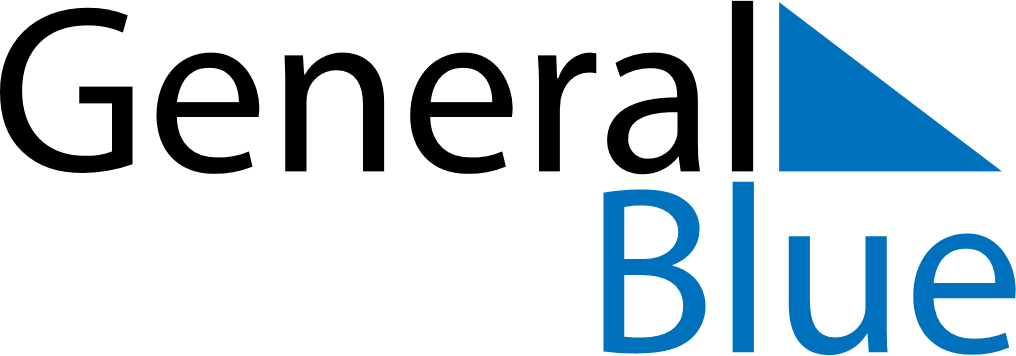 Weekly CalendarNovember 4, 2019 - November 10, 2019Weekly CalendarNovember 4, 2019 - November 10, 2019Weekly CalendarNovember 4, 2019 - November 10, 2019Weekly CalendarNovember 4, 2019 - November 10, 2019Weekly CalendarNovember 4, 2019 - November 10, 2019Weekly CalendarNovember 4, 2019 - November 10, 2019Weekly CalendarNovember 4, 2019 - November 10, 2019MondayNov 04MondayNov 04TuesdayNov 05WednesdayNov 06ThursdayNov 07FridayNov 08SaturdayNov 09SundayNov 105 AM6 AM7 AM8 AM9 AM10 AM11 AM12 PM1 PM2 PM3 PM4 PM5 PM6 PM7 PM8 PM9 PM10 PM